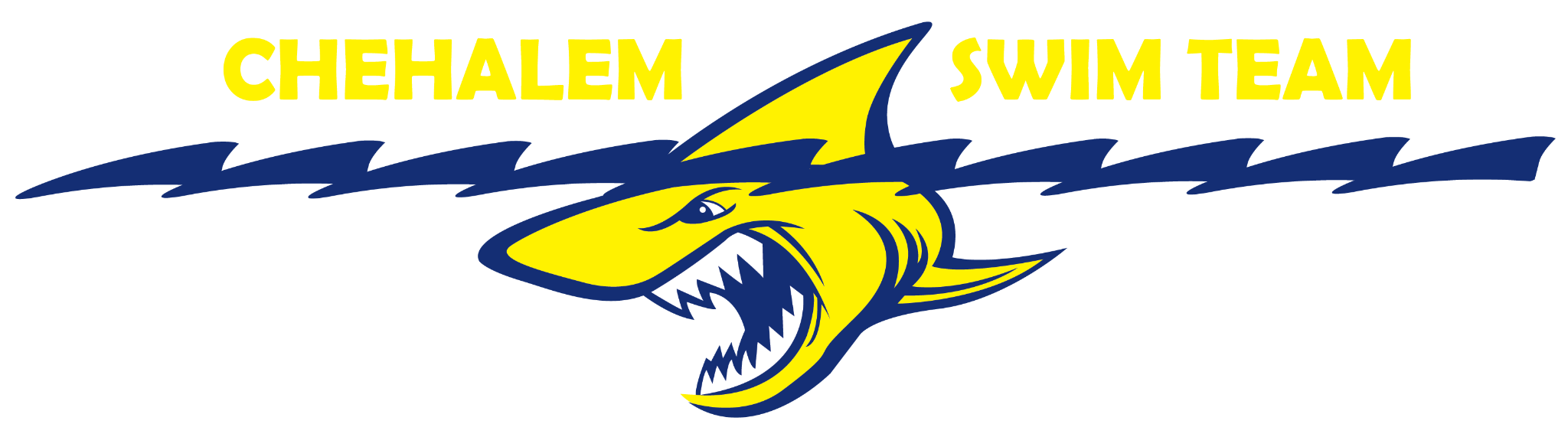 2022 Harvest OpenChehalem Swim TeamOctober 22 & 23, 202212 and Under: TBA      	 13 & Over: TBASanction #Pending	In granting this sanction, it is understood and agreed that USA Swimming, OSI, and CST shall be free and held harmless from any liabilities or claims for damages arising by reason of injuries to anyone during the conduct of this event. In applying for this sanctioned event, the Host, CST agrees to comply and to enforce all health and safety mandates and guidelines of USA Swimming, OSI, the State of OREGON and Yamhill County. CST has implemented enhanced health and safety measures – for participants and attendees. At all times you must follow the local government protocols and facility requirements; these will also be posted on premises. An inherent risk of exposure to COVID-19 exists in any public place where people are present. COVID-19 is an extremely contagious disease that can lead to severe illness and death. According to the Centers for Disease Control and Prevention, senior citizens and guests with underlying medical conditions are especially vulnerable. By participating and/or attending, you voluntarily assume all risks related to exposure to COVID-19. *Anyone not adhering to the guidelines set forth will be asked to leave, no exceptions* USA Swimming, Inc., cannot prevent you (or your child(ren)) from becoming exposed to, contracting, or spreading COVID-19 while participating in USA Swimming sanctioned events. It is not possible to prevent the presence of the disease. Therefore, if you choose to participate in a USA Swimming sanctioned event, you may be exposing yourself to and/or increasing your risk of contracting or spreading COVID-19. BY ATTENDING OR PARTICIPATING IN THIS COMPETITION, YOU VOLUNTARILY ASSUME ALL RISKS ASSOCIATED WITH EXPOSURE TO COVID-19 AND FOREVER RELEASE AND HOLD HARMLESS USA SWIMMING AND [THE LSC] AND EACH OF THEIR OFFICERS, DIRECTORS, AGENTS, EMPLOYEES OR OTHER REPRESENTATIVES FROM ANY LIABILITY OR CLAIMS INCLUDING FOR PERSONAL INJURIES, DEATH, DISEASE OR PROPERTY LOSSES, OR ANY OTHER LOSS, INCLUDING BUT NOT LIMITED TO CLAIMS OF NEGLIGENCE AND GIVE UP ANY CLAIMS YOU MAY HAVE TO SEEK DAMAGES, WHETHER KNOWN OR UNKNOWN, FORESEEN OR UNFORESEEN, IN CONNECTION WITH EXPOSURE, INFECTION, AND/OR SPREAD OF COVID-19 RELATED TO PARTICIPATION IN THIS COMPETITION.Host:			Chehalem Swim TeamLocation:	Chehalem Aquatic Center1802 Haworth Ave, Newberg, OR 97132Phone 503-538-7454Eligibility:	Swimmers must be currently registered with USA Swimming/Oregon Swimming. Swimmers age on the first day of meet applies. No on deck registration will be available. Clubs entering swimmers who are not registered are subject to a fine per USA Swimming Rules and Regulations.Entry Deadline:	Entries open on Monday, October 3rd at noon to teams who are bringing officials. Please provide a list of officials with qualifications and sessions they are able to work to the meet referee along with your entries.Entries will open for all other teams on Tuesday, October 4th at noon. Teams will be accepted on a first come first served basis, and entries will close on Monday, October 10th , or when the meet reaches capacity, whichever comes first. Requests for changes to entries after the deadline are not guaranteed and are at the discretion of the meet director and referee.Entry Limits:	A maximum of 3 individual events and 1 relay per day may be entered per day. Entries will be limited to the first 400 athletes. Entry Fees:	$10.00 surcharge per swimmer ($3.00 OSI + $7.00 facility fee)$4.00 per individual event $12.00 per relay eventMake checks payable to Chehalem Swim Team or CST. Checks must be received before the first day of the meet. Mail to:PO Box 1173Newberg, OR 97132Entries:		Only entries in Hy-Tek format will be accepted. Files should be saved in the ‘standard’ format.  Please submit short course yard times for seeding purposes. Previously entered times cannot be updated.  Hy-Tek Meet Manager Software will be used.  			Submit entries to: qrieniets@cstsharks.comNo Coach Present:	Unattached athletes must have a coach of record on deck with them in order to 			participateFacility:	Indoor, 8 lane 25 yard competition stretch pool with a movable bulkhead, non-turbulent lane lines, and level gutters.  All events will have a starting depth of 6’7” and a turn end depth of 6’7”ft.  25 yard events will start from the bulkhead and finish at the block end (6’7” ft. depth).  A Daktronics timing system, with pads at the block end of the pool and horn starter, is used for the primary timing system, with dual manual buttons for the secondary and watches for the tertiary.  Adaptive access is by ladders at both ends of the pool. The competition course has not been certified in accordance with 104.2.2C(4).  Effort will be made to broadcast live results/viewing if possible.www.facebook.com/chehalemswimteam/liveFacility is accessible to adaptive athletes.Restrictions:	TOBACCO PRODUCTS OF ANY KIND, ALCOHOLIC BEVERAGES AND GLASS CONTAINERS ARE NOT ALLOWED IN THE SWIMMING VENUE.  NO SHAVING PERMITTED IN THE SWIMMING VENUE. Use of audio or visual recording devices, including a cell phone, is not allowed behind the blocks. Operations of a drone, or any other flying apparatus, is prohibited over the venue (pool, athlete/coach areas, spectator areas and open-ceiling locker rooms) any time athletes, coaches, officials and/or spectators are present.Rules:	Current USA Swimming Rules and Regulations will govern. Safety Guidelines and Warm-up Procedures will apply.  Format:	This is a timed final meet. Events will be swum mixed gender but scored separatelyTime Schedule:	Times shown below are estimates:  Warm up will begin 15 min after the end of the previous session and finals will begin one hour after the start of warm up. Once all entries are finalized, an accurate session timeline will be emailed to all coaches.Saturday Session 1 (12 & under):	Warm-up starts @ 8:00 am – Timed finals begin @ 9:00 amSaturday Session 2 (13 & over): 	Warm-up starts 15 min after the morning session Timed finals will begin immediately following the warm up session.Sunday A.M. (12 & under)	Warm-ups start @ 8:00 am – Timed finals begin @ 9:00 amSunday P.M. (13 and over)	Warm-ups start 15 min after the morning sessionTimed finals will begin immediately following the one hour warm up session.MAAPP:	All applicable adults participating in or associated with this meet, acknowledge that they are subject to the provisions of the USA Swimming Minor Athlete Abuse Prevention Policy (“MAAPP”), and that they understand that compliance with the MAAPP policy is a condition of participation in the conduct of this competition.SAFETY:	Any swimmer entered in the meet must be certified by a USA Swimming member coach as being proficient in performing a racing start or must start each race from within the water.  When unaccompanied by a member-coach, it is the responsibility of the swimmer or the swimmer’s legal guardian to ensure compliance with this requirementTech Suits:	No Technical Suit may be worn by any 12 & Under USA Swimming athlete member in competition at any Sanctioned, Approved or Observed meet. Bull Pen:	A bull-pen will be used for 8 & Under events.  All other swimmers shall report directly to their assigned lanes.  Awards:	Individual events: 	1st thru 8th place for each gender and age group(8&U, 9-10, 11-12, 13-14, 15&O), Ribbons  Relay Events: 		1st thru 3rd place, Ribbons Meetings:	Officials meetings will be held 1 hour prior to the start of each session. Coaches meetings will be held 15 minutes prior to the start of each session as needed.Meet Referee:   	Mark Rieniets	Email:	rieniets@gmail.comAdmin Official: 	Derek Miller  		Email:	drmiller71a@hotmail.com	Meet Director: 	Quentin Rieniets       Email: qrieniets@cstsharks.comOfficials:	As with every meet, officials are vital.  Entry into this meet requires that your team will provide officials. Please send their names and the sessions they will be attending to Mark Rieniets at rieniets@gmail.comPriority for entries will be given to those teams committing to provide officials based on the OSI recommendations. With your entries please send a list of official’s names and the sessions they will be attending to the Meet Referee in addition to the Meet Director.   			OSI Suggested standard: 	0 – 5 Athletes entered – no requirements 	6 - 20 Athletes entered (per session) – 1 certified official 	21 or more Athletes entered (per session) – 2 certified officialsRelays:	Names for relays can be submitted on the Hy-Tek entry files or submitted on relay entry forms provided at the meet. Changes can be made via relay forms at the beginning of each sessionRelays may be same gender or mixed gender (two (2) boys and two (2) girls) (rule 101.7.3).Meet Results:	A Hy-Tek Com-link file and a HTML file will be posted on the Oregon Swimming website in the results section.  And emailed to teams following the meet.Breaks:		At the discretion of the Meet Referee, and dependent on the number of entries.Breaks will be scheduled to provide adequate rest for the athletes and officials.Timers:	Each club will be responsible for providing timers. Lane assignments will be given to each team prior to the start of the meet based on the number of swimmers entered.Hospitality:		Officials and coaches are invited to enjoy the hospitality room.Spectator Seating:	Teams will be assigned seating in the bleachers for their team’s athletes. Each team may choose how to use their assigned space but are limited to what is provided. We recommend spectators use the area outside and off deck.  Pop up tents and chairs are welcome outside.  Athlete Seating:	Teams will be assigned seating either in the bleachers or on deck.   Upon Arrival:	There will be a volunteer check-in station outside the team entrance doors for officials, volunteers and coaches to check in.  All volunteers must sign in and  attest that they have read and agreed to the MAAPP policy.  Concessions:		Concessions will be available to swimmers and spectators out front of the facilityWarm up/warm down: Each team will warm up in lanes assigned by the meet host.   Both the Competition pool and stretch pool will be available for warm up. The Stretch pool will be available to swimmers during sessions 2 and 4 for warm up/cool down at the discretion of the Meet Referee.  Parking:	Participants are only to use the North side parking lot and Haworth Street.  Please no parking in the residential neighborhood. No car traffic is permitted in the SE culdesac.Park/Playground:	Families are encouraged to set up chairs/blankets in the grassy park area on the East side of the facility. Bathroom Usage:	Bathrooms for spectators, officials and coaches are located through the main building entrance. On deck bathrooms/locker rooms are for athlete use ONLY and will be monitored according to safe sport regulations. Event OrderSession 1:   Saturday Morning	 	Event 1 - Mixed 8 & Under 25 fly	Event 2 - Mixed 12 & Under 50 fly	Event 3 - Mixed 8 & Under 25 freeEvent 4 - Mixed 12 & Under 50 freeEvent 5 - Mixed 12 & Under 100 IMEvent 6 - Mixed 12 & Under 200 IMEvent 7 - Girls 8 & Under 100 free relayEvent 8 - Boys 8 & Under 100 free relayEvent 9 - Mixed 8 & Under 100 free relayEvent 10 - Girls 12 & Under 200 free relayEvent 11 - Boys 12 & Under 200 free relayEvent 12 - Mixed 12 & Under 200 free relaySession 2:   Saturday Afternoon Event 13 - Mixed 13 & Over 50 fly Event 14 - Mixed 13 & Over 100 flyEvent 15 - Mixed 13 & Over 50 freeEvent 16 - Mixed 13 & Over 100 freeEvent 17 - Mixed 13 & Over 200 IMEvent 18 - Girls 13 & Over 200 free relayEvent 19 - Boys 13 & Over 200 free relayEvent 20 - Mixed 200 free relaySession 3:   Sunday Morning 		Event 21 - Mixed 8 & Under 25 backEvent 22 - Mixed 12 & Under 50 backEvent 23 - Mixed 8 & Under 25 breastEvent 24 - Mixed 12 & Under 50 breastEvent 25 - Mixed 8 & Under 50 freeEvent 26 - Mixed 12 & Under 100 free	 Event 27 - Girls 8 & Under 100 medley relayEvent 28 - Boys 8 & Under 100 medley relayEvent 29 - Mixed 8 & Under 100 medley relayEvent 30 - Girls 12 & Under 200 medley relayEvent 31 - Boys 12 & Under 200 medley relayEvent 32 - Mixed 12 & Under 200 medley relaySession 4:   Sunday Afternoon Event 33 - Mixed 13 & Over 50 backEvent 34 - Mixed 13 & Over 100 backEvent 35 - Mixed 13 & Over 50 breastEvent 36 - Mixed 13 & Over 100 breastEvent 37 - Mixed 13 & Over 200 freeEvent 38 - Girls 13 & Over 200 medley relayEvent 39 - Boys 13 & Over 200 medley relayEvent 40 - Mixed 13 & Over 200 medley relay